LearningComplete the following flow chart, using components of operant conditioning.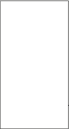 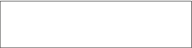 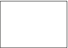 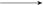 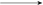 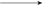 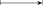 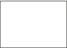 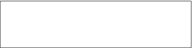 (2 marks)(2 marks)Michael was frightened when a black bird swooped down on him. Now every time Michael sees a black bird he feels anxious. Birds of other colours do not make him feel anxious.(a) Identify the: (i) conditioned stimulus. _______________________________________________________________ (2 marks) (ii) (ii) conditioned response. ______________________________________________________________ (2 marks)(b) Explain how stimulus discrimination has occurred in the scenario above.____________________________________________________________________________________________________________________________________________________________________________________________________________________________________________________________________________________________________________________________________________________________________________________________________________________________________________________________________________________ (4 marks)Describe how systematic desensitisation could be used to overcome a phobia.____________________________________________________________________________________________________________________________________________________________________________________________________________________________________________________________________________________________________________________________________________________________________________________________________________________________________________________________________________________ (4 marks)Using one example, explain how punishment decreases the frequency of a response.____________________________________________________________________________________________________________________________________________________________________________________________________________________________________________________________________________________________________________________________________________________________________________________________________________________________________________________________________________________ (4 marks)Operant conditioning was used to train a rat to move through a maze. Every time the rat took a wrong turn, it was given a mild electric shock. Identify the component of operant conditioning used in this example._______________________________________________________________________________________________________________________________________________________________________________ (2 marks)Using an example, describe one schedule of reinforcement.____________________________________________________________________________________________________________________________________________________________________________________________________________________________________________________________________________________________________________________________________________________________________________________________________________________________________________________________________________________ (4 marks)Wayne is an elite athlete, but he finds it difficult to attend all of his training sessions.Explain how behaviour modification could be used to increase Wayne’s attendance at training sessions.____________________________________________________________________________________________________________________________________________________________________________________________________________________________________________________________________________________________________________________________________________________________________________________________________________________________________________________________________________________ (4 marks)Extended responseWhen Alice was learning how to bake cakes, the first cake she baked burnt because she did not take it out of the oven in time.When she next baked a cake, she took it out in time because she did not want it to burn. She has not burnt any cakes since then, because she always takes them out of the oven in time.One day she watched a cooking program on television. All the presenters used special techniques to decorate their cakes. Alice watched the program carefully, and later successfully used these techniques on her cakes.Once Alice had learnt to make and decorate beautiful cakes, her friends enjoyed eating them and gave her many compliments for her cakes.After that, Alice often baked and decorated cakes. She always used the same special plate on which to serve her cakes. Her friends started to salivate whenever they saw Alice’s special plate.Discuss two factors that may influence how Alice learns through observation. Describe the process of positive reinforcement, illustrated with one example from the scenario. Describe the process of negative reinforcement, illustrated with one example from the scenario. Describe the process of classical conditioning, illustrated with one example from the scenario.  (20 marks)__________________________________________________________________________________________________________________________________________________________________________________________________________________________________________________________________________________________________________________________________________________________________________________________________________________________________________________________________________________________________________________________________________________________________________________________________________________________________________________________________________________________________________________________________________________________________________________________________________________________________________________________________________________________________________________________________________________________________________________________________________________________________________________________________________________________________________________________________________________________________________________________________________________________________________________________________________________________________________________________________________________________________________________________________________________________________________________________________________________________________________________________________________________________________________________________________________________________________________________________________________________________________________________________________________________________________________________________________________________________________________________________________________________________________________________________________________________________________________________________________________________________________________________________________________________________________________________________________________________________________________________________________________________________________________________________________________________________________________________________________________________________________________________________________________________________________________________________________________________________________________________________________________________________________________________________________________________________________________________________________________________________________________________________________________________________________________________________________________________________________________________________________________________________________________________________________________________________________________________________________________________________________________________________________________________________________________________________________________________________________________________________________________________________________________________________________________________________________________________________________________________________________________________________________________________________________________________________________________________________________________________________________________________________________________________________________________________________________________________________________________________________________________________________________________________________________________________________________________________________________________________________________________________________________________________________________________________________________________________________________________________________________________________________________________________________________________________________________________